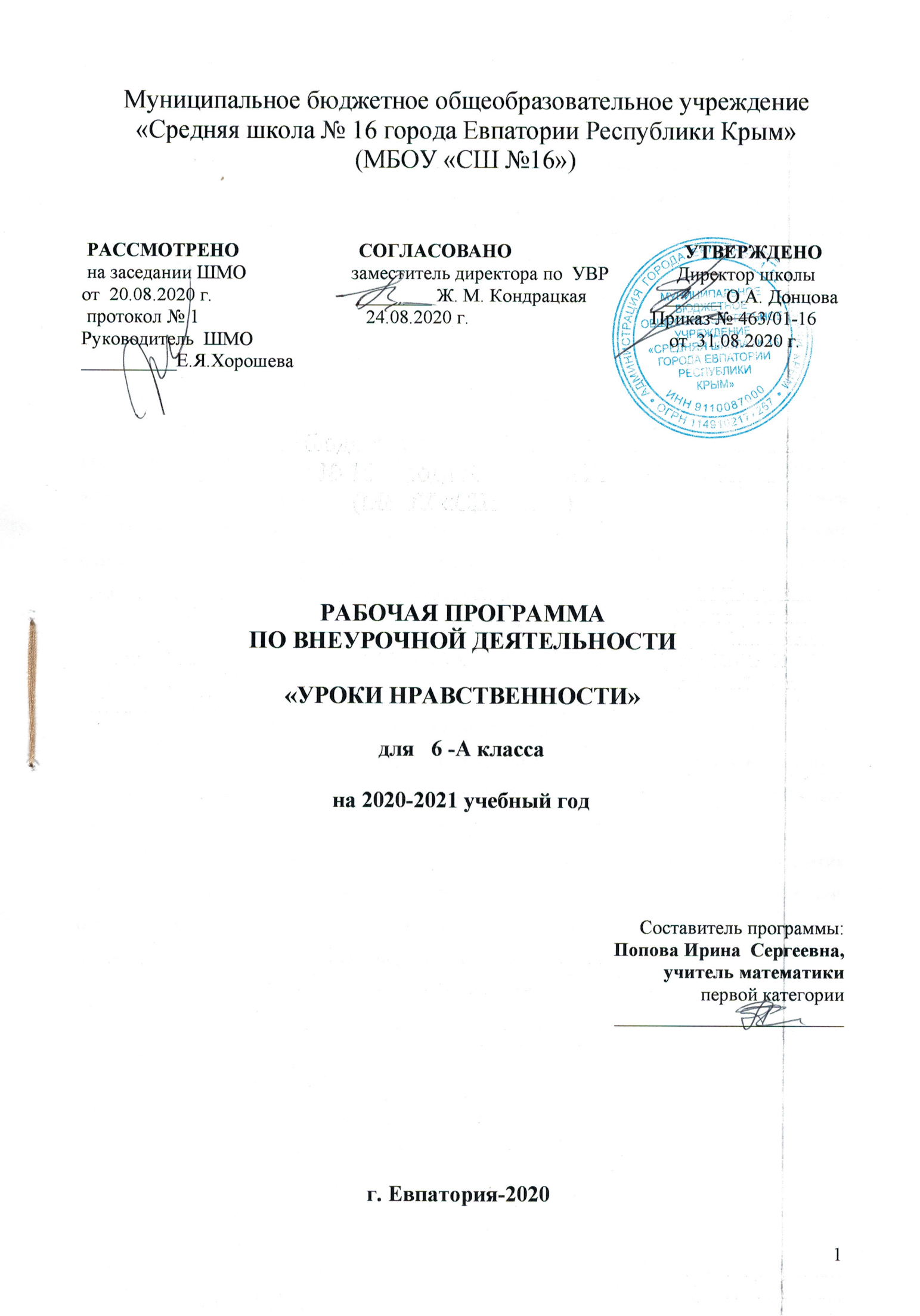 Муниципальное бюджетное общеобразовательное учреждение«Средняя школа № 16 города Евпатории Республики Крым»(МБОУ «СШ №16») РАССМОТРЕНО                         СОГЛАСОВАНО                                    УТВЕРЖДЕНО на заседании ШМО                      заместитель директора по  УВР              Директор школыот  20.08.2020 г.                              ________ Ж. М. Кондрацкая                ______ О.А. Донцова       протокол № 1                                   24.08.2020 г.                                      Приказ № 463/01-16               Руководитель  ШМО                                                                                       от  31.08.2020 г. __________Е.Я.Хорошева                                                                                                     РАБОЧАЯ ПРОГРАММАПО ВНЕУРОЧНОЙ ДЕЯТЕЛЬНОСТИ«УРОКИ НРАВСТВЕННОСТИ»для   6 А классана 2020-2021 учебный годСоставитель программы: Попова Ирина  Сергеевна,учитель математики первой категории________________________г. Евпатория-2020Рабочая программа внеурочной деятельности для 8 класса духовно-нравственного направления «Уроки нравственности» составлена в соответствии со следующими нормативными документами:- Федеральным государственным стандартом общего образования второго поколения. (Приказ Министерства образования и науки Российской Федерации от 17 декабря 2010 г. № 1897, зарегистрирован Минюстом России 01 февраля 2011 года, регистрационный номер 19644).Рабочая программа курса внеурочной деятельности «Уроки нравственности» разработана в соответствии с требованиями Федерального государственного образовательного стандарта основного общего образования и реализует духовно-нравственное направление внеурочной деятельности в 5-9 классах. Рабочая программа рассчитана на 6 класс на 34 часа в год (1 раз в неделю).  Цель программы: воспитание нравственных чувств и этического сознания у школьников. Задачи: 1. Сформировать первоначальные представления о моральных нормах и правилах нравственного поведения, об этических нормах взаимоотношений в семье, между поколениями, этносами, носителями различных убеждений, представителями социальных групп. 2. Способствовать усвоению правил поведения в образовательном учреждении, дома, на улице, в населённом пункте, в общественных местах, на природе. 3. Раскрывать сущность нравственных поступков, поведения и отношений между людьми разного возраста на основе взаимопомощи и поддержки.4. Научить приемам и правилам ведения дискуссии, аргументировано высказывать свое мнение и внимательно слушать мнение собеседника. Программа знакомит учащихся с общечеловеческими нравственными ценностями, не содержит конфликтного религиозного и националистического материала; объективно освещает культурные особенности, традиции и обычаи разных народов и народностей, обучая зачаткам этической мудрости; содержит основные положения по защите достоинства личности на принципах толерантности и гуманности.«Уроки нравственности» направлены на усвоение детьми базовых и опорных нравственных понятий, которые лежат в основе нравственного сознания человека и норм его нравственного поведения. Эти понятия составляют тот нравственный минимум, который и регулирует деятельность и поступки людей с точки зрения их нравственного смысла и значения. Это, прежде всего, такие понятия, как «добро», «зло», «ответственность», «справедливость», «долг», «совесть», «достоинство», «гуманизм», «доброта», «добросовестность», «отзывчивость», «принципиальность», «искренность», «великодушие», «дружба и товарищество», «честность и правдивость», «честь», «мужество и смелость», «аккуратность и бережливость», «самоотверженность», «уважение», «чуткость», «патриотизм», «верность», «взаимопомощь», «солидарность», «вежливость», «верность», «сочувствие», «трудолюбие». Перечисленные понятия – положительные, на их усвоение делается ставка при проведении занятий, а отрицательные понятия приводятся как противовес им, как форма сравнения.Занятия могут проходить в форме беседы, рассказа, комментированного чтения, обсуждения, диспута, дискуссии, анкетирования, чтения стихов, разбора нравственно значимых ситуаций, викторин, ролевых и этических игр. Могут проводиться уроки творчества на заданные темы (рисования на темы морали, составление портрета слова, дописывание рассказа с нравственным содержанием, составление письма, заповедей дружбы и др). Особое место в системе занятий занимают авторские уроки.Приобщение детей к духовно-нравственным богатствам человечества будет способствовать формированию гармоничной, творческой личности будущего человека, способной к сопереживанию, распознаванию добра и зла, доброжелательному отношению ко всему окружающему, пониманию величия человеческой жизни и умению найти своё место в ней.Планируемые результаты освоения курса внеурочной деятельностиЛичностные результаты предусматривают умения:формулировать личные учебные задачи по освоению модели успешного общения;согласовывать цели совместных дел в команде со своими собственными интересами;рефлексировать личный опыт общения, проводить его самооценку;высказывать личную точку зрения.Метапредметными результатами являются умения:собирать необходимую информацию в библиотеке, Интернете, делать выписки с библиографическими ссылками;представлять информацию в виде тезисов, выступать тезисно;рефлексировать опыт проблемно-ценностного обсуждения актуальных вопросов нравственности;применять способы аргументации (рассуждение, научное доказательство, ссылки на опыт, традиции, авторитетное мнение, здравый смысл);применять принципы работы в команде в жизненных ситуациях.Регулятивные универсальные учебные действия.Обучающиеся научатся:-   принимать и сохранять учебную задачу,-   в сотрудничестве с учителем учитывать выделенные педагогом ориентиры действий в новом учебном материале,-   переносить навыки построения внутреннего плана действий из игровой деятельности в учебную.В результате освоения программы обучающиеся получат возможность научиться:-   планировать свои действия в соответствии с поставленной задачей и условиями ее реализации,-   оценивать правильность выполнения действия на уровне оценки соответствия результатов требованиям данной задачи,-   адекватно воспринимать предложения и оценку учителей, товарищей и родителей.Коммуникативные универсальные учебные действия.В результате освоения программы обучающиеся научатся:-   первоначальным навыкам работы в группе: распределять роли, обязанности, выполнять работу, осуществлять контроль деятельности,-   задавать вопросы,-   учитывать в общении и во взаимодействии возможность существования у людей различных точек зрения.В результате освоения программы обучающиеся получат возможность научиться:-  адекватно использовать речевые средства для решения коммуникативных задач, владеть диалогической формой общения,-  формулировать собственное мнение и позицию,- развить навыки сотрудничества со взрослыми и сверстниками в разных социальных ситуациях, умения не создавать конфликтов и находить выходы из спорных ситуаций.Предметными результатами являются представления:об этической картине мира, роли нравственности в истории и культуре нашей страны с позиции нравственных общечеловеческих установок;о нормах поведения в разных жизненных ситуациях с переживанием этического опыта их разрешения;о моральной стороне общества с пониманием роли человека в нём как личности;о правах и обязанностях гражданина России.В ходе реализации программы «Уроки нравственности» будет обеспечено достижение обучающимися воспитательных результатов и эффектов. Воспитательные результаты, в соответствие с ФГОС, распределяются по трём уровням:Первый уровень результатов — приобретение обучающимися социальных знаний (о нравственных нормах, социально одобряемых и не одобряемых формах поведения в обществе и т.п.), первичного понимания социальной реальности и повседневной жизни. Для достижения данного уровня результатов особое значение имеет взаимодействие обучающегося со своими учителями и родителями как значимыми для него носителями положительного социального знания и повседневного опыта.Второй уровень результатов — получение обучающимися опыта переживания и позитивного отношения к базовым ценностям общества, ценностного отношения к социальной реальности в целом. Для достижения данного уровня результатов особое значение имеет взаимодействие обучающихся между собой на уровне класса, образовательного учреждения, т.е. в защищённой, дружественной среде, в которой ребёнок получает практическое подтверждение приобретённых социальных знаний, начинает их ценить.Третий уровень результатов — получение обучающимся начального опыта самостоятельного общественного действия, формирование у школьника социально приемлемых моделей поведения. Только в самостоятельном общественном действии человек действительно становится гражданином, социальным деятелем, свободным человеком. Для достижения данного уровня результатов особое значение имеет взаимодействие обучающегося с представителями различных социальных субъектов за пределами образовательного учреждения, в открытой общественной среде.Содержание программыРаздел I. Вводное занятие (1 час)	Беседа на тему «Что такое мораль?», показывающая необходимость и актуальность изучения курса, роль человека как личности в обществе. Дискуссия.Раздел II. Стороны поведенческой жизни человека (7 часов)	Беседы «Внешняя и внутренняя воспитанность человека», «Поведение и поступок». Беседы с элементами игрового тренинга «Вежливость как часть жизни», «Нам жизнь дана на добрые дела», «Правила культурного человека». Тематическая дискуссия «Учимся правильно жить и дружить». Раздел III. Основы морали (7 часов)	Этическая беседа «Морально-этические нормы». Тематическая дискуссия «Природа морали». Беседа с элементами игрового тренинга «Свобода и моральная ответственность личности».Раздел IV. Этика отношений в коллективе (9 часов)	Этическая беседа «Если радость на всех одна». Анализ и обыгрывание ситуаций по темам «Мой класс – мои друзья», «Самолюб – никому не люб». Дискуссии по темам «О дружбе мальчиков и девочек», «Подарок коллективу».Раздел V. Я и другие (9 часов)	Игра «Как вести себя друг с другом». Этическая беседа «О заботливом отношении к людям». Создание и решение проблемных ситуаций по темам «О ссоре», «Немного о доброте».Итоговые занятия (1 час)	Практические занятия. «Говорящая шляпа».Тематический планКалендарно-тематическое планирование№ раздела и темыНаименование разделов и темКол-во часовРаздел I. Вводное занятие1Раздел II. Стороны поведенческой жизни человека7Раздел III. Основы морали7Раздел IV. Этика отношений в коллективе9Раздел V. Я и другие9Итоговое занятие1Итого34№ п/п№ п/пДатаДатаТема урокапланфактпланфактТема урокаВводное занятие (1 ч.)Вводное занятие (1 ч.)Вводное занятие (1 ч.)Вводное занятие (1 ч.)Вводное занятие (1 ч.)104.09Что такое мораль.Стороны поведенческой жизни человека. (7 ч.)Стороны поведенческой жизни человека. (7 ч.)Стороны поведенческой жизни человека. (7 ч.)Стороны поведенческой жизни человека. (7 ч.)Стороны поведенческой жизни человека. (7 ч.)211.09Внешняя и внутренняя воспитанность человека318.09Поведение и поступок425.09Вежливость как часть жизни.502.10Вежливость на каждый день.609.10Правила культурного человека.716.10Нам жизнь дана на добрые дела823.10Учимся правильно жить и дружитьОсновы морали. (7 ч.)Основы морали. (7 ч.)Основы морали. (7 ч.)Основы морали. (7 ч.)Основы морали. (7 ч.)930.10Природа морали.1013.11Морально-этические нормы1120.11Свобода и моральная ответственность личности1227.11Этические нормы коллектива1304.12Правила самовоспитания1411.12Мои жизненные ценности1518.12Я человек!Этика отношений в коллективе. (9 ч.)Этика отношений в коллективе. (9 ч.)Этика отношений в коллективе. (9 ч.)Этика отношений в коллективе. (9 ч.)Этика отношений в коллективе. (9 ч.)1625.12Если радость на всех одна.1715.01Мы вместе?!1822.01Мой класс – мои друзья.1929.01Умей быть другом2005.02Самолюб – никому не люб.2112.02 Эти вредные конфликты. 2219.02Как предотвратить конфликты. 2326.02О дружбе мальчиков и девочек.2405.03Подарок коллективуЯ и другие. (9 ч.)Я и другие. (9 ч.)Я и другие. (9 ч.)Я и другие. (9 ч.)Я и другие. (9 ч.)2512.03Я и мои нормы поведения в обществе2619.03Как вести себя друг с другом.2702.04О заботливом отношении к людям.2809.04Я и мои родители.2916.04О ссоре.3023.04К чему приводит ссора3130.04Немного о доброте3207.05Твори добро3314.05Познай себя3421.05Итоговое занятие